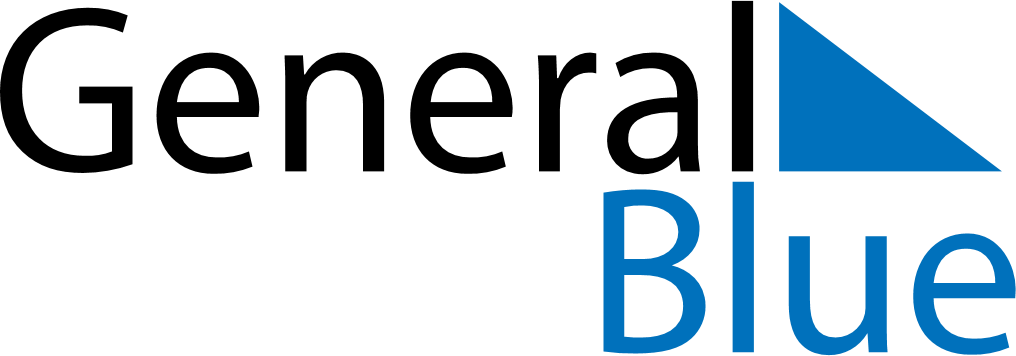 August 2020August 2020August 2020August 2020ColombiaColombiaColombiaMondayTuesdayWednesdayThursdayFridaySaturdaySaturdaySunday11234567889Battle of Boyacá10111213141515161718192021222223Assumption242526272829293031